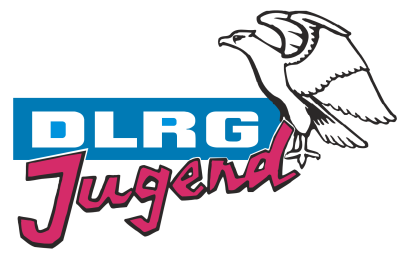 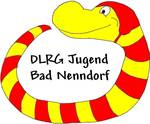 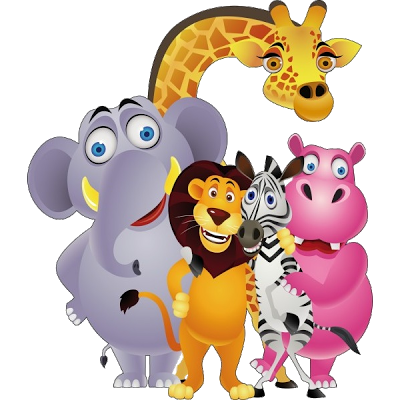 Wir fahren in den Zoo Am 08.07.2017 möchten wir wieder einen Ausflug mit euch machen. Diesmal soll es nach Hannover in den Zoo gehen. Dazu laden wir alle Kinder und Jugendlichen ganz herzlich ein.Wann: 		am 08.07.2017 um 08:30 Uhr (Wenn wir auf dem Rückweg sind 				                                                       melden wir uns, wegen dem abholen.)	Wo:			Treffen ist auf dem Parkplatz vor dem Hallenbad in Bad NenndorfKosten:		15€  pro Person Mitzubringen:  	 für Verpflegung ist selbst zu sorgen, KindersitzWenn ihr Lust habt mitzukommen, bringt bitte den unterschriebenen Zettel und das Geld, in einem Briefumschlag,  bis zum 16.06.2017 zum Training mit. Wir freuen uns auf euch. Euer Jugendteam	---------------------------------------------------------------------------------------------------------Wir fahren in den Zoo________________________________________ nimmt/nehmen am 08.07.2017 an der Veranstaltung                                                         Name des Kindes/der Kinder"Wir fahren in den Zoo" teil.		 Tel.:___________________________				__________________________________________       	Telefonnummer der Eltern                                                           Datum, Unterschrift eines Erziehungsberechtigten